Резюме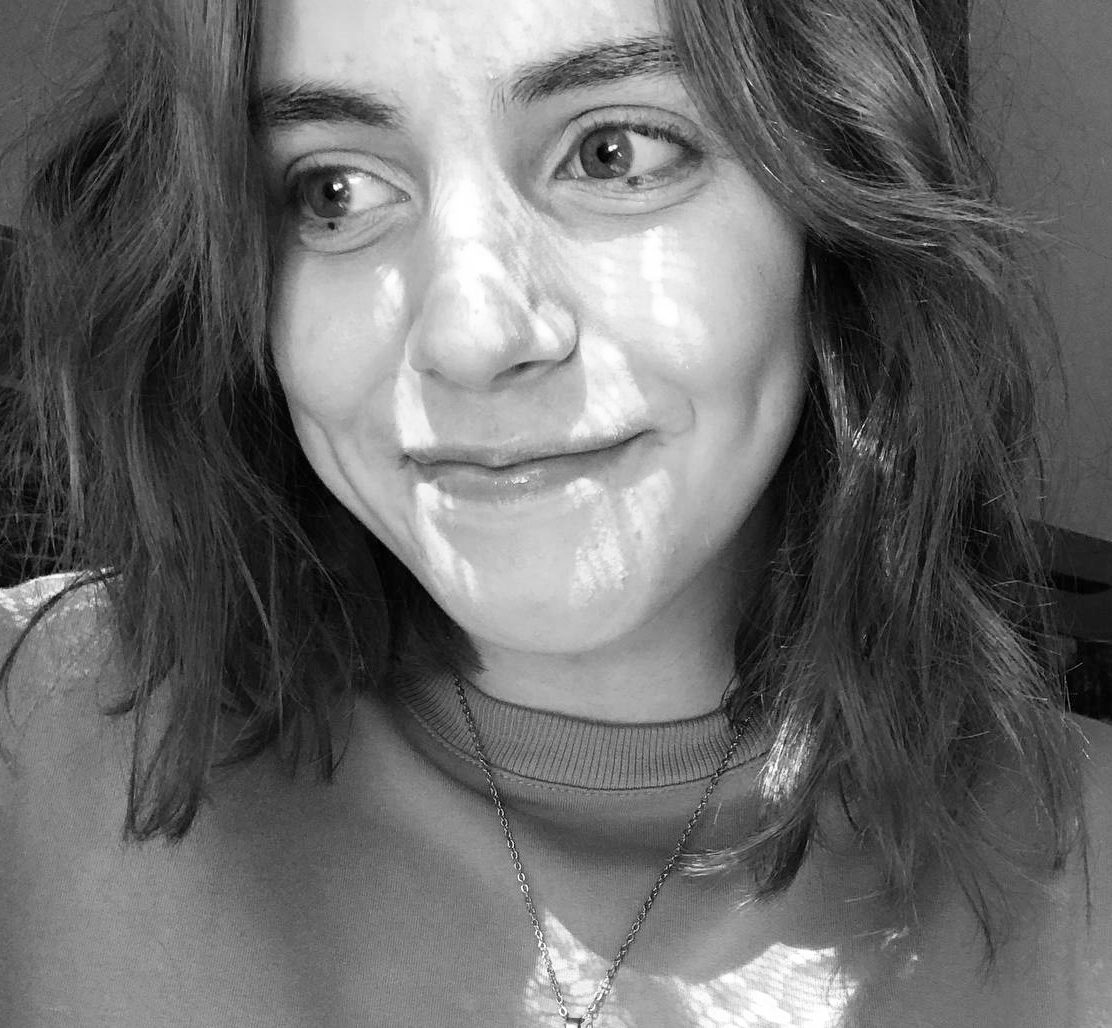 Образование:ФИО.Бондарь Александра Романовна Дата рождения03.11.2002Телефон 89626784218E-mailsashabondar2002@gmail.comАдресг. Хабаровск ул. Демьяна Бедного 19СпециальностьДизайн (по отраслям)Дата поступления / окончания учебного заведения(организации)Учебное заведениесентябрь 2008 – май 2012Лицей «Trilc» c углубленным изучением английского языка г. Сеулсентябрь 2012- июнь 2015Школа «Посон» для девочек г. Сеулсентябрь 2015 – май 2018МАОУ СОШ №13 г. Хабаровскоктябрь 2015 – июнь 2018арт-студия «Палуба» г. Хабаровсксентябрь 2018 – июнь 2022КГА ПОУ ХТК  г. Хабаровск сОпыт работы, практика - производственная практика в арт-пространстве «Svalka; - учебная практика в КГА ПОУ ХТКДанные о курсовых и дипломных работах - научно-исследовательская работа «История заселения Дальнего Востока и города Хабаровска уссурийскими казаками на примере семьи Душечкиных»;- реферат «Пионеры советского дизайна»;- курсовая работа на тему «Создание веб-дизайна для сайта специальностей и профессий Хабаровского Технологического Колледжа»;- дипломная работа на тему «Создание веб-дизайна для сайта специальностей и профессий Хабаровского Технологического Колледжа»Профессиональные навыки - создание скетчей;- формирование концепций;- владение программами «Adobe Photoshop» и «Adobe Illustrator»;- создание иллюстрацийДополнительные навыки- вокальное мастерство; - английский язык;- публичные выступления;- монтаж видео;- сонг-райтингЛичные качества - коммуникабельность;- инициативность;- умение работать в команде;- исполнительность 